Firefox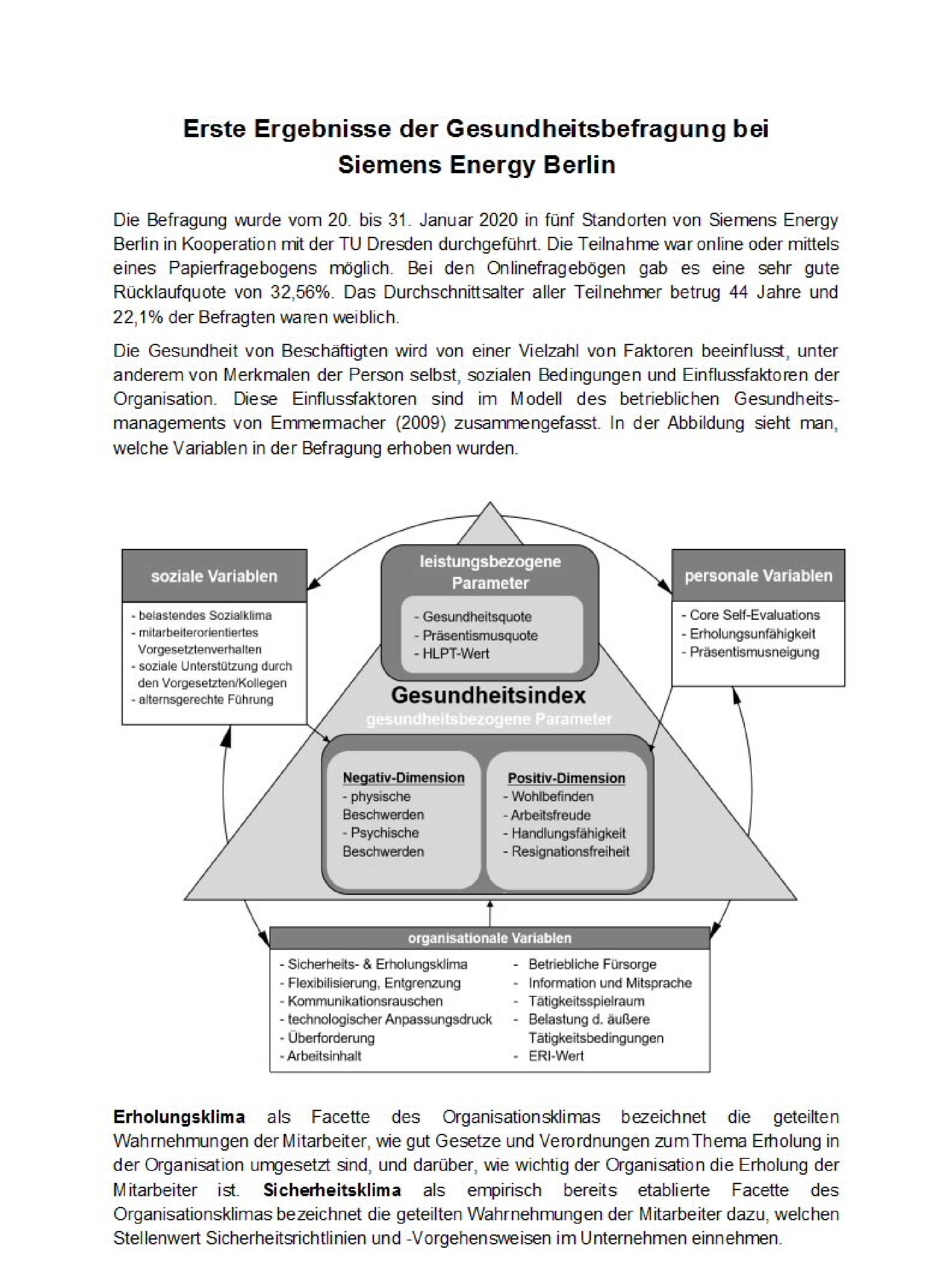 Firefox	https://msx.tu-dresden.de/owa/WebReadyViewBody.aspx?t=a...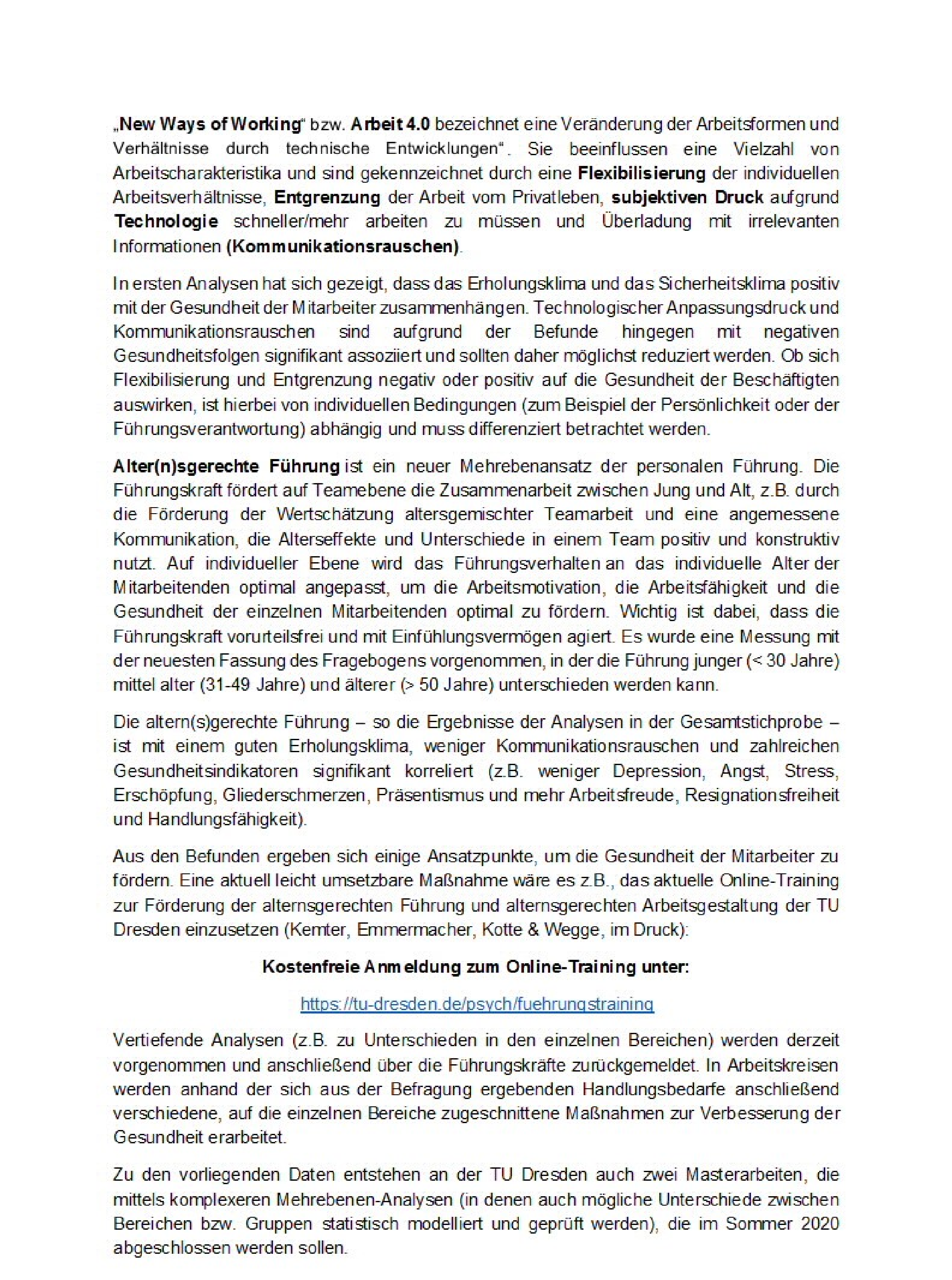 von 2	24.05.2020, 13:20 Firefox	https://msx.tu-dresden.de/owa/WebReadyViewBody.aspx?t=a...von 2	24.05.2020, 13:20	https://msx.tu-dresden.de/owa/WebReadyViewBody.aspx?t=a...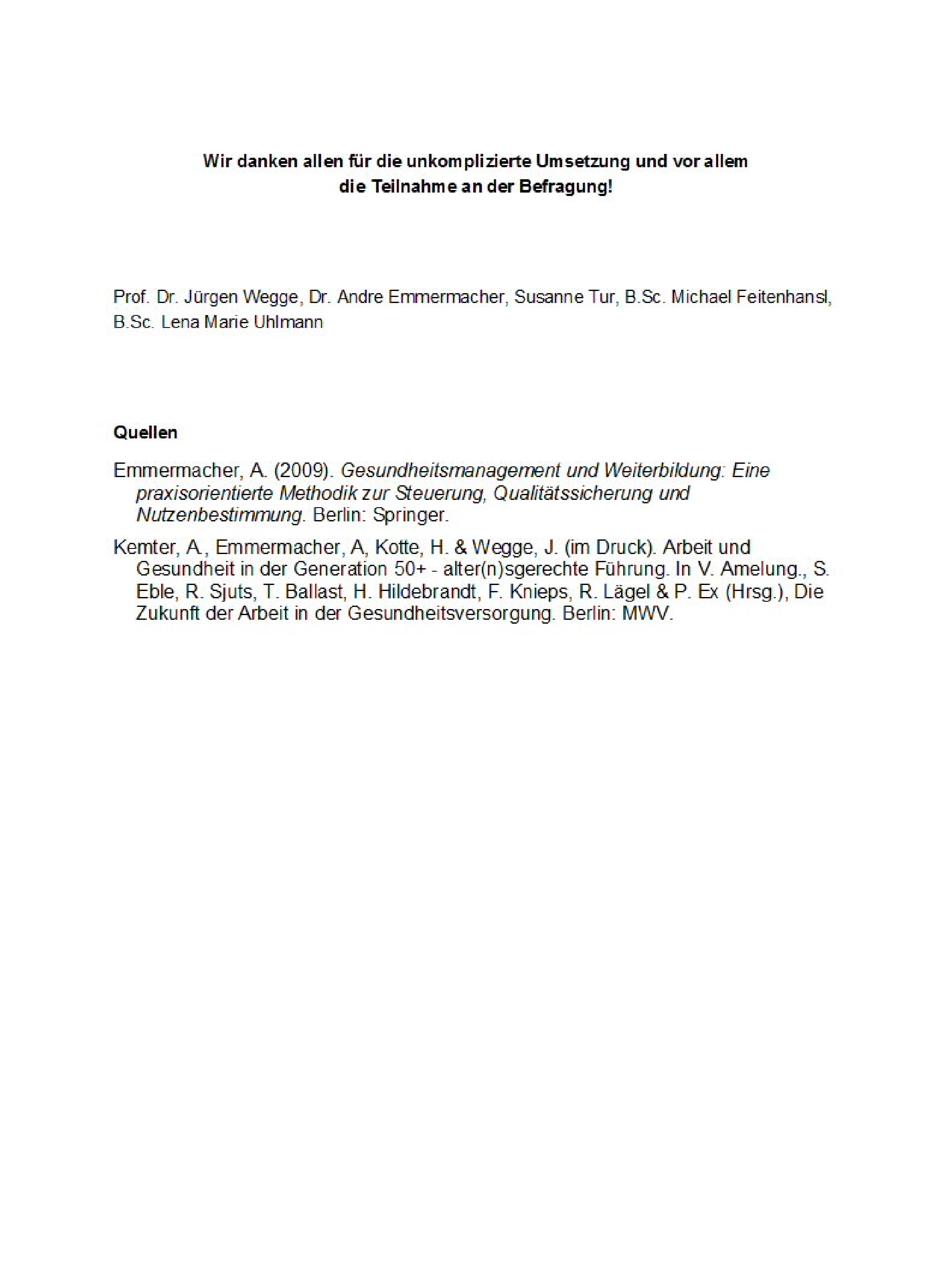 